Madrid, 14 de febrero de 2020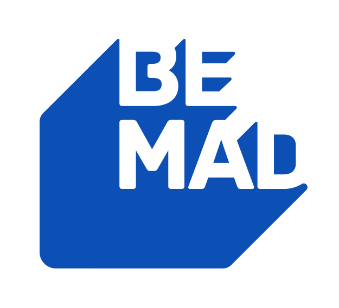 PROGRAMACIÓN DE BEMAD PARA EL SÁBADO 15 DE FEBRERO15/02/2020SÁBADOBEMADH.PrevCalf.ProgramaEp./Serie6:00TPMALAS PULGAS136:30TPEL ENCANTADOR DE PERROS16:55TPEL ENCANTADOR DE PERROS27:20TPEL ENCANTADOR DE PERROS37:45TPEL ENCANTADOR DE PERROS48:10TPEL ENCANTADOR DE PERROS58:35TPEL ENCANTADOR DE PERROS69:00TPEL ENCANTADOR DE PERROS79:30+7MUDANZAS IMPOSIBLES179:50+7MUDANZAS IMPOSIBLES1810:20+7MUDANZAS IMPOSIBLES1910:45+7MUDANZAS IMPOSIBLES2011:05+7MUDANZAS IMPOSIBLES2111:35+7MUDANZAS IMPOSIBLES2212:00TPMEJOR LLAMA A KIKO2512:35+16CALLEJEROS: 'OVNI'17413:30+16CALLEJEROS: 'LOCOS POR LOS COCHES'14014:20+16CALLEJEROS: 'ARMAS'13315:00+16CALLEJEROS: 'EDIFICIOS SINGULARES'22315:50+16CALLEJEROS: 'PUERTA CON PUERTA'27716:35+16CALLEJEROS: 'PROBLEMAS DE VECINOS'20017:25+16CALLEJEROS: ' VECINOS Y PARIENTES'12418:20+16CALLEJEROS: 'BARES DE GRAN CANARIA'23519:00+16CALLEJEROS: 'BARES DE SEVILLA'21819:50+16CALLEJEROS: 'BARES  DE BARCELONA'22720:25+16CALLEJEROS: 'NO CUESTA NADA'33021:20+16CALLEJEROS: 'HIJOS DE LA CRISIS'31922:15+16CALLEJEROS: 'PAREJAS EN PARO'30922:55+18ESPECIAL CALLEJEROS: 'CLUB'223:55+18ESPECIAL CALLEJEROS: 'MUJERES EN LA CALLE'161:05+16CALLEJEROS: 'A LA ORDEN'21:45TPMEJOR LLAMA A KIKO252:10+1821 DÍAS: '21 DÍAS EN UN PROSTÍBULO'403:20+12CALLEJEROS: 'EL CHIRINGUITO'1653:55+12CALLEJEROS: 'LOS PALACIOS'1124:30+12CALLEJEROS: 'LA ALGAMECA CHICA'1695:05+12CALLEJEROS: 'TENSIÓN'43